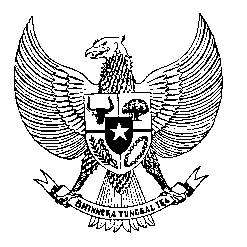 Permanent Missionof the Republic of Indonesia to the UN, WTO,and Other International Organizationsin GenevaSTATEMENT BY THE DELEGATION OF THE REPUBLIC OF INDONESIAAT THE 38th SESSION OF THE UPR WORKING GROUPCONSIDERATION OF THE UPR REPORT OF SINGAPOREGeneva, 12 May 2021 Indonesia thanks Singapore for their report.We appreciate the progress made since its last review, including enactment legislations and policies to improve living standard of its people We also commend the efficiency and fast response of Singapore in addressing Covid-19, including in protecting the low income, vulnerable residents and migrant workers. We wish to recommend the following:First, to ratify ICCPR, CAT and Convention on Migrant workersSecond, to continue supports AICHR (ASEAN Intergovernmental Commission on Human Rights (AICHR) in advancing HRs in the regions Third, to extend cooperation to address corruption and transnational organized crimes that impacted the enjoyment of human rights Fourth, to provide a robust faster response for request of consular cooperation and treatment of migrant workers. We wish Singapore a successful review.I thank you. 